Желаете отправлять груз в любую точку РФ или в Зарубежье - но нет возможности? Важны сроки, тарифы и сервис? 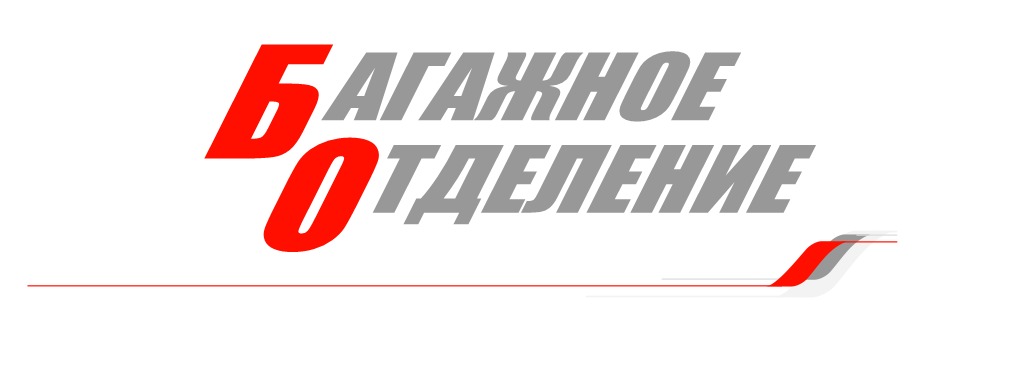 - Разветвленная сеть магистральных маршрутов позволяет доставлять отправления почтово-багажной, грузовой скоростью в более чем 5000 пунктов выдачи как в прямом сообщении, так и мультимодально;- Обеспечим Вам БЕСПЛАТНОЕ ответ.хранение груза на срок до одного месяца (с момента сдачи на склад);- Программы лояльности, скидки и льготы для физических и юридических лиц.Клиенты организации – физические и юридические лица. Для каждой категории разработан список услуг, обеспечивающий максимальный комфорт заказчику и сохранность отправления. Наш менеджмент СООТВЕТСТВУЕТ ТРЕБОВАНИЯМ СТАНДАРТА ГОСТ Р ИСО 9001-2015 (ISO 9001:2015), выдан на основании решения экспертной комиссии, протокол № РОСС RU.З1995.04СМГ0.П0001 от 15.10.2019, основанный на четком планировании, контроле, обеспечении и постоянном улучшении качества услуг, позволяет нам соответствовать самым высоким стандартам в сфере развития систем безопасности, охраны труда и качества оказываемых услуг. Заказать услугу или узнать подробности Вы можете по телефонам: 8 (383) 229-21-14, 8 (383) 229-35-77                           эл.почте:bagazhnoeotdelenie@mail.ru 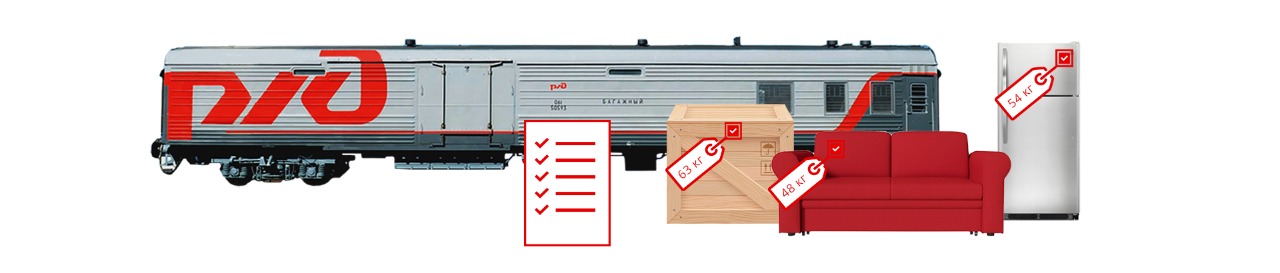 